ПРОТОКОЛ №7Общего собрания членов некоммерческой организацииАссоциация ПРОДАВЦОВ И ПРОИЗВОДИТЕЛЕЙ оконной и дверной ФурнитурЫ(Далее по тексту Ассоциация)Дата проведения: 		06.02.2020 г.Место проведения: 		г. Мытищи, Волковское шоссе, владение 15, каб. 128  							Время открытия: 	10:00Время закрытия: 	12:10Общее количество членов Ассоциации: 14 членов Ассоциации.Присутствуют: 11 членов Ассоциации в лице 14 представителейПриглашены: директор Ассоциации Емец Е.А.Общее число присутствующих: 15 человекСписок участников: приложение 1 к данному протоколуКворум составляет 78,57%. Условия кворума соблюдены. Собрание правомочно принимать решения по всем вопросам повестки дня.Для ведения Общего собрания избраны:Председатель Общего собрания: Кудинов Олег Анатольевич;Секретарь собрания, ответственная за подсчет голосов: Емец Евгений Александрович.Председатель собрания Кудинов О.А. открывает собрание.Повестка дня собрания:О выборе председателя и секретаря собрания, утверждении повестки дня.Отчет правления о работе Ассоциации в 2019 году. Финансовый отчет за 2019 год и утверждение финансового плана на 2020 год.Состав Правления Ассоциации на 2020 год.Выборы Председателя Правления Ассоциации на 2020 год.Обсуждение результатов оформления грузов в 2019 году.Об отраслевой Хартии.План работы Ассоциации на 2020 год. Текущие вопросы.Пункт 1 повестки дня:Было предложено избрать Председателем общего собрания членов Ассоциации 
Кудинова О.А., секретарем общего собрания Емец Е.А. Дополнений и замечаний 
по предварительной повестке дня общего собрания членов Ассоциации не поступило. 
Было предложено утвердить повестку дня общего собрания Ассоциации в редакции, прописанной в данном Протоколе (начало Протокола).Решения по пункту 1 повестки дня: 1.1. Избрать Председателем общего собрания членов Ассоциации Кудинова О.А.1.2. Избрать секретарем общего собрания членов Ассоциации Емец Е.А.1.3. Утвердить повестку дня общего собрания членов Ассоциации.Результат голосования.Других предложений и дополнений не поступало.«За» – 11. «Против» и «Воздержался» – нет. Решения приняты единогласно.Пункт 2 повестки дня:Слушали Емец Е.А. и Кудинова О. А. с отчетом о работе Правления в 2019 году.Решения по пункту 2 повестки дня:2.1. Признать работу Правления и Директора Ассоциации в 2019 году «удовлетворительной».Результат голосования.Других предложений и дополнений не поступало.«За» – 11. «Против» и «Воздержался» – нет. Решения приняты единогласно.Пункт 3 повестки дня:Слушали Емец Е.А. с финансовым отчетом за 2019 год и финансовым планом на 2020 год. Решения по пункту 3 повестки дня: 3.1. Принять финансовый отчет за 2019 год. 3.2. Утвердить финансовый план на 2020 год.3.3. Ежегодный членский взнос для участников Ассоциации оставить без изменения.Результат голосования.Других предложений и дополнений не поступало.«За» – 11. «Против» и «Воздержался» – нет. Решения приняты единогласно.Пункт 4 повестки дня:Участники собрания обсудили вопрос об изменениях в составе Правления Ассоциации и включения в него новых участников. Решения по пункту 4 повестки дня:4.1. Утвердить следующий состав Правления Ассоциации на 2020 год:	1. Будьков О. С.		2. Кудинов О. А. 	3. Мелихов В. А.	4. Сойнов С. В.	5. Труфанов А. Ю.Результат голосования.Других предложений и дополнений не поступало.«За» – 11. «Против» и «Воздержался» – нет. Решение принято единогласно.Пункт 5 повестки дня:Участники собрания обсудили вопрос прекращения полномочий Кудинова Олега Анатольевича в должности Председателя Правления Ассоциации и возложении полномочий Председателя Правления Ассоциации на Будькова Олега Семеновича. Решения по пункту 5 повестки дня:5.1. Прекратить полномочия Председателя Правления Ассоциации Кудинова Олега Анатольевича.5.2. Возложить полномочия Председателя Правления Ассоциации на Будькова Олега Семеновича.5.3. Внести изменений в сведения о Председателе Правления Ассоциации, содержащиеся в Едином государственном реестре юридических лиц.5.4. Возложить обязанности по регистрации утвержденных изменений на Будькова Олега Семеновича.Результат голосования.Других предложений и дополнений не поступало.«За» – 11. «Против» и «Воздержался» – нет. Решение принято единогласно.Пункт 6 повестки дня:Слушали Емец Е.А. с информацией о проведенной проверке компанией «СК и Партнеры» правильности таможенного оформления участниками Ассоциации и итогах квартальных проверок. Емец Е.А. сообщил об отсутствии значительных несоответствия (более 5 %) по цене, весу, кодам ТНВЭД за 2019 год и представил график ввоза в РФ фурнитуры, составленный на основе отчета аудиторов.  Слушали Емец Е.А. с информацией о состоянии рынка фурнитуры в 2019 году, был представлен сравнительный анализ импорта оконной фурнитуры в РФ за 2017 - 2019 годы.Решения по пункту 6 повестки дня: 6.1. Представленный график ввоза в РФ фурнитуры участниками Ассоциации, составленный на основе отчета аудиторов разослать участникам Ассоциации вместе с протоколом. 6.2. Опубликовать статистику импорта оконной фурнитуры за 2019 год на сайте Ассоциации.6.3. Сравнительный анализ импорта оконной фурнитуры в РФ за 2017 - 2019 годы разослать участникам Ассоциации в срок до 25.03.2020.6.4. Правлению Ассоциации проработать вопрос направления запроса в правоохранительные органы Беларуси в целях воспрепятствования реализации серых схем на территории Российской Федерации, возможно, через ТПП Беларуси в срок до 25.03.2020.6.5. Компании «РОТО ФРАНК» направить Правлению Ассоциации информацию по вопросу контрабанды через Беларусь; схемы, участники, товар, объемы, ущерб и пр. для подготовки письма в правоохранительные органы Белоруссии в срок до 18.03.2020.6.6. Директору Ассоциации в срок до 27.02.2020 проработать вопрос уменьшения расходов на аудит импорта в РФ фурнитуры участниками Ассоциации, о результатах доложить Правлению Ассоциации на следующем собрании Правления.Результат голосования.Других предложений и дополнений не поступало.«За» – 11. «Против» и «Воздержался» – нет. Решения приняты единогласно.Пункт 7 повестки дня:Слушали Кудинова О. А. с информацией по взаимодействию с ФТС РФ и ФНС РФ, 
о проекте Хартии добросовестных налогоплательщиков рынка СПК, о порядке присоединения к Хартии. Слушали Емец Е.А. с информацией о представления проекта Хартии в Совете СППП.Решения по пункту 7 повестки дня: 7.1. Продолжить работу по привлечению новых участников в Хартию добросовестных налогоплательщиков рынка СПК. Правлению Ассоциации проработать вопрос привлечения в Хартию компаний Меллер, Хелима и Девентер.7.2. Председателю Ассоциации принять участие в 5-м Всероссийском форуме ДНИ ОКНА В РОССИИ 2020 с темой «Хартия добросовестных участников рынка светопрозрачных конструкций, тенденции рынка фурнитуры».7.3. Правлению Ассоциации изучить опыт компании VEKA по взаимодействию со своими партнерами при вступлении в Хартию, с целью применения его на практике другими участниками Хартии.Результат голосования.Других предложений и дополнений не поступало.«За» – 11. «Против» и «Воздержался» – нет. Решение принято единогласно.Пункт 8 повестки дня:Участники Ассоциации обсудили направления развития Ассоциации на 2020 год. Решения по пункту 8 повестки дня: 8.1. Продолжить работу с ФТС РФ и ФНС РФ по вопросу развития цивилизованного рынка фурнитуры при соблюдении всеми участниками рынка законодательства РФ.8.2. Техническому Комитету Ассоциации продолжить совместную работу с центром сертификации «Замок» по вопросу разработки новой редакции ГОСТ 30777.8.3. Правлению Ассоциации продолжить взаимодействие с институтом уполномоченных по правам ребенка по вопросу введения обязательной установки на окнах детских замков. Использовать полученный опыт взаимодействия с профильными омбудсменами для освещения других инициатив Ассоциации. 8.4. Правлению Ассоциации продолжить поиск способов по законодательному закреплению инициатив участников Ассоциации: запрет установки глухих окон, установка на первых и последних этажах жилых зданий взломостойкой фурнитуры. Продолжить поиск партнеров для реализации этих инициатив. 8.5 Правлению Ассоциации в срок до 18.03.2020 проработать вопрос создания маркетингового комитета Ассоциации. Организовать собрание маркетинговых специалистов от участников Ассоциации, где обсудить следующие темы: сформулировать цели и задачи Ассоциации с точки зрения маркетолога; плюсы для новых членов Ассоциации; социальные ролики от имени  Ассоциации; как лучше использовать сайт Ассоциации для популяризации деятельности и привлечения новых участников; какими способами дополнительно пользоваться для освещения деятельности Ассоциации, продвижение Хартии добросовестного налогоплательщика рынка СПК.8.6. Директору Ассоциации изучить вопрос о стоимости подготовки профессиональных видео роликов-интервью с участниками АПП на тему «Почему я нахожусь/вступил в Ассоциацию?», возможности использовать такие видео ролики вместо статей с первыми лицами.  Правлению Ассоциации на следующем собрании Правления принять решение по запуску серии данных интервью.8.7. Участникам Ассоциации проработать вопрос о самостоятельной записи видео-интервью с первыми лицами компании и предоставления материала Директору Ассоциации в срок до 18.03.2020. 8.8. Участникам Ассоциации предоставить Правлению Ассоциации список потенциальных участников Ассоциации в срок до 18.03.2020. Директору Ассоциации вести по ним регулярный учет.8.9. Директору Ассоциации изучить перспективность взаимодействия с Ассоциацией «Национальное объединение производителей строительных материалов, изделий и конструкций» и ОНФ, посетить конференцию отраслевых ассоциаций «Отрасль строительных материалов: точки роста в 2020» 4 марта 2020 года. О результатах доложить Правлению Ассоциации на следующем собрании Правления.Результат голосования.Других предложений и дополнений не поступало.«За» – 11. «Против» и «Воздержался» – нет. Решение принято единогласно.Пункт 9 повестки дня:Участники собрания обсудили вопрос о формате и дате проведения следующего общего собрания Ассоциации.Решения по пункту 9 повестки дня: 9.1. Провести следующее общее собрание Ассоциации в пятницу 5 июня 2020 года 
в формате выездного мероприятия целого дня. 9.2. Директору Ассоциации подготовить несколько вариантов проведения летнего мероприятия. Правлению Ассоциации выбрать варианты его проведения на следующем собрании Правления.  Результат голосования.Других предложений и дополнений не поступало.«За» – 11. «Против» и «Воздержался» – нет. Решение принято единогласно.Председатель собрания Кудинов О.А. объявляет закрытие собрания.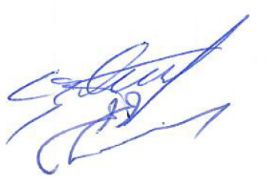 Председатель 						Кудинов О.А.Секретарь							Емец Е.А. Приложение №1 к протоколу от 06.02.2020Список присутствующих на общем собранииОбщее количество членов Ассоциации: 14 членов Ассоциации.Присутствуют: 11 членов Ассоциации в лице 14 представителейПриглашены: директор Ассоциации Емец Е.А.Общее число присутствующих: 15 человек1. ООО «Рото-Франк» член Ассоциации в лице представителей:- Мелихов В. А.- Крайкин А. С.2. ООО «Т.Б.М.» член Ассоциации в лице представителей:- Тренев В. Ф.- Кудинов А. О.3. Пр-во в РФ «Зигения-Ауби КГ» член Ассоциации в лице представителя:- Ардатовский О.Н.4. İLERİ PENCERE KAPI SİSTEMLERİ SANAYİ VE TİCARET A.Ş член Ассоциации в лице представителя:- Пахомов А. С.5. ООО «ГецеРус» член Ассоциации в лице представителя:- Никулин О. Ю.6. ООО «ТД «Проплекс» член Ассоциации в лице представителя:- Сойнов С. В.7. ООО «ФауБеХа» член Ассоциации в лице представителя:- Будьков О. С.8. Компания «Кавинопластика» член Ассоциации в лице представителя:- Шорин Д.С.9. ООО «Мако Фурнитура» член Ассоциации в лице представителя:- Пчелин К. Л.10. ООО «Родники Литье» член Ассоциации в лице представителей:- Йелкен Омер- Йелкен Осман11. VHS Pencere Aksesuarları San. ve Dış Tic. Ltd Şti. член Ассоциации в лице представителя:- Пахомов А. С.Председатель 						Кудинов О.А.Секретарь							Емец Е.А. 